ПАМЯТКА ДЛЯ РОДИТЕЛЕЙ ПО БЕЗОПАСНОСТИ В ПЕРИОД МАЙСКИХ ПРАЗДНИКОВ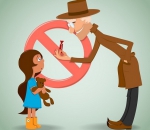   Уважаемые родители! Скоро наступят майские праздники! В праздничные дни наших детей подстерегает повышенная опасность. Этому способствует любопытство детей, наличие свободного времени, а главное, отсутствие должного контроля со стороны взрослых. 
  Необходимо помнить ряд правил и условий обеспечения безопасности повседневной жизни и быта, а также организации активного отдыха: 
  - проведите с детьми индивидуальные беседы, объяснив важные правила, соблюдение которых поможет сохранить жизнь; 
  - будьте предельно осторожны с огнем. Обратите внимание детей на наиболее распространенные случаи пожаров из-за неосторожного обращения с огнем: детская шалость с огнем, непотушенные угли, шлак, зола, костры, спички, сжигание мусора, короткое замыкание, эксплуатация электротехнических устройств, бытовых приборов, печей. 
  - не разрешайте разговаривать с незнакомыми людьми. Объясните ребенку, что он имеет полное право сказать «нет» всегда и кому угодно, если этот «кто-то» пытается причинить ему вред; 
  - обязательно объясните детям, что они не должны играть в одиночку и в незнакомом месте; 
  - чтобы не стать жертвой или виновником дорожно-транспортного происшествия, обучите детей правилам дорожного движения, научите их быть предельно внимательными на дороге и в общественном транспорте; 
  - проявляйте осторожность и соблюдайте все требования безопасности, находясь с детьми на игровой или спортивной площадке, в походе; Профилактика Крымской геморрагической лихорадкиОСТОРОЖНО! КЛЕЩИ!Как показывает многолетняя практика, первые случаи укусов клещами обычно появляются весной, с наступлением первых теплых дней, когда перезимовавшие клещи начинают вести активный образ жизни.Клещи в больших количествах обнаруживаются на домашних животных, крупном и мелком рогатом скоте, могут переползать на людей, ухаживающих за скотом, или нападают на тех, кто бродит по лесу в недостаточно защищающей тело одежде. Попадая на человека, клещ проникает под одежду и довольно долго ищет место присасывания, как правило, находя его в области плеч, груди, шеи, головы. Он может сосать кровь в течение нескольких суток, причем это не вызывает у человека болезненных ощущений, так как слюна клеща содержит обезболивающее вещество.При выходе на природу соблюдайте меры предосторожности:- если позволяет погода, наденьте одежду с длинными рукавами, плотно прилегающими к запястью;- брюки заправьте в высокие сапоги;- обязательно наденьте головной убор;- одежду выбирайте светлую, чтобы легче было заметить напавшего клеща;- обработайте одежду репеллентом, отпугивающим клещей.ВАЖНО – после возвращения проведите самоосмотр и взаимоосмотр тела – клещ присасывается не сразу, выбирая наиболее подходящие места.Для удаления присосавшегося клеща, необходимо обратиться в лечебно-профилактическое учреждение. Если такой возможности нет, накапать на него любым маслом или вазелином, которое заблокирует доступ воздуха насекомому и он сам отпадет (место укуса обработать спиртом или йодом). Клеща ни в коем случае нельзя давить, оставшаяся в коже часть может вызвать воспаление и нагноение, после удаления клеща необходимо обратиться в лечебно-профилактическое учреждение для медицинского наблюдения.